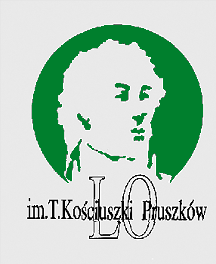 K O M U N I K A TZ OTWARTYCH MISTRZOSTW LO IM. T. KOŚCIUSZKIW KONKURENCJACH: KARABIN I PISTOLET PNEUMATYCZNYPRUSZKÓW 17 – 18.04. 2015 R.Kpn – 10Ppn -10 								Sędzia zawodów:							Henryk BAKALARSKIMiejsceImię  i nazwiskoReprezentant„9”„10”Wynik1 Aleksandra GrabekAbsolwenci LO42852Lidia ZajączkowskaLO im. T. Kościuszki51853Marta KostrzewskaLO im. T. Kościuszki31854Małgorzata ZielińskaAbsolwenci LO22835Rafał DziurdziakAbsolwenci LO51836Mateusz OrłowskiAbsolwenci LO41837Maciej Seroka Straż Miejska13828Paweł ProkopczykI Gimnazjum Błonie42829Emilia GontarekLO im. T. Kościuszki418210Maciej WojcieszakAbsolwenci ZSA -E 318211Andrzej FrankowskiGimnazjum Społeczne128112Dominika KwiatkowskaI LO Błonie317813Dominik DymowskiLO im. T. Kościuszki317714Tomasz WróbelStraż Miejska37715Michał KuleszaLO im. T. Kościuszki17716Adrianna PośpiechLO im. T. Kościuszki227617Piotr Tabaka Absolwenci LO27618Piotr KuleszaRodzic37619Jarosław WrzodakUM Piastów37520Mateusz MajchrzakLO im. T. Kościuszki27521Arkadiusz PrędkiewiczAbsolwenci LO 37422Hanna MichaeliStarostwo Pruszkowskie37323Józef DamaziakStarostwo Pruszkowskie27324Filip StrączewskiI LO Błonie47025Klaudia WołosiukLO im. T. Kościuszki7026Artur BalejaLO im. T. Kościuszki36927Andrzej LeszczyńskiStarostwo Pruszkowskie26828Danuta OlszakLO im. T. Kościuszki16829Grzegorz HrycynaStraż Miejska116730Bogusława WolszczakUM Piastów16631Dorota SurmaUM Piastów16632Wiktor ZakościelnyI LO Błonie326433Michał OlkowskiLO im. T. Kościuszki16434Piotr KostrzewaAbsolwenci ZSA – E16235Aleksander DobrowolskiUM Piastów26236Marek MichalakStarostwo Pruszkowskie16137Daniel KuśmierzStraż Miejska16138Klaudia ChmielStarostwo Pruszkowskie16139Katarzyna KowalskaUM Piastów26040Marta Jenderlik - DybałaStarostwo Pruszkowskie25441Patrycja BetlejUM Piastów4942Szymon KurekStarostwo Pruszkowskie47MiejsceImię i nazwiskoReprezentant„9”„10”Wynik1Maciej SerokaStraż Miejska34912Jarosław WrzodakUM Piastów42873Aleksandra GrabekAbsolwenci LO14864Tomasz WróbelStraż Miejska51855Arkadiusz PrędkiewiczAbsolwenci LO13846Mateusz OrłowskiAbsolwenci LO41847Rafał DziurdziakAbsolwenci LO11838Marek MichalakStarostwo Pruszkowskie2819Wiktor ZakościelnyI LO Błonie118010Klaudia WołosiukLO im. T. Kościuszki217811Filip StrączewskiI LO Błonie217812Michał KuleszaLO im. T. Kościuszki317713Klaudia ChmielStarostwo Pruszkowskie27614Aleksander DobrowolskiUM Piastów17615Adrianna PośpiechLO im. T. Kościuszki117516Danuta OlszakLO im. T. Kościuszki117517Dorota SurmaUM Piastów17518Piotr TabakaAbsolwenci LO137319Maciej WojcieszakAbsolwenci ZSA - E217320Józef DamaziakStarostwo Pruszkowskie17121Artur BalejaLO im. T. Kościuszki37122Emilia GontarekLO im. T. Kościuszki7023Mateusz MajchrzakLO im. T. Kościuszki16924Lidia ZajączkowskaLO im. T. Kościuszki6925Piotr KuleszaRodzic16826Marta KostrzewskaLO im. T. Kościuszki36627Marta Jenderlik - DybałaStarostwo Pruszkowskie16128Małgorzata ZielińskaAbsolwenci LO 16129Grzegorz HrycynaStraż Miejska6130Andrzej LeszczyńskiStarostwo Pruszkowskie6131Andrzej Frankowski Gimnazjum Społeczne116032Katarzyna KowalskaUM Piastów26033Piotr KostrzewaAbsolwenci ZSA- E 5534Dominik DymowskiLO im. T. Kościuszki25435Bogusława WolszczakUM Piastów5436Szymon KurekStarostwo Pruszkowskie5337Patrycja BetlejUM Piastów4938Hanna MichaeliStarostwo Pruszkowskie4339Daniel KuśmierzStraż Miejska128